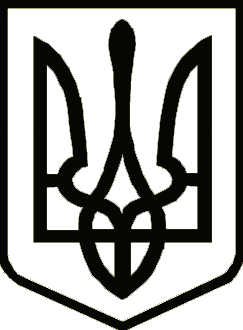 УкраїнаСРІБНЯНСЬКА СЕЛИЩНА РАДАРОЗПОРЯДЖЕННЯПро внесення змін до паспорта бюджетної програми  на 2022 рікКеруючись пунктом 20 частини 4 статті 42, частиною 8 статті 59 Закону України «Про місцеве самоврядування в Україні», відповідно до частини 8 статті 20 та пункту 18 розділу VI Прикінцевих та перехідних положень Бюджетного Кодексу України, Закону України «Про Державний бюджет України на 2022 рік», наказу Міністерства фінансів України від 26.08.2014  № 836 «Про деякі питання запровадження програмно - цільового методу складання та виконання місцевих бюджетів» (зі змінами), наказу Міністерства фінансів України від 28.12.2018  № 1209  «Про внесення змін до деяких наказів Міністерства фінансів України», зобов’язую:1. Внести зміни до паспорта бюджетної програми на 2022 рік по головному розпоряднику бюджетних коштів Срібнянська селищна рада за  КПКВК 0118230 «Інші заходи громадського порядку та безпеки», виклавши його в новій редакції.2. Контроль за виконанням даного розпорядження залишаю за собою.Селищний голова		        	                                          	        Олена ПАНЧЕНКО 01 квітня2022 року    смт Срібне			      №29